Considering these developments, the public and disaster risk reduction and management offices concerned are advised to take all necessary measures to protect life and property. Persons living in areas identified to be highly or very highly susceptible to these hazards are advised to follow evacuation and other instructions from local officials. For heavy rainfall warnings, thunderstorm/rainfall advisories, and other severe weather information specific to your area, please monitor products issued by your local PAGASA Regional Services Division.The next tropical cyclone bulletin will be issued at  .DOST-PAGASA			 TYPHOON “AGHON” CONTINUES TO MOVE NORTHEASTWARD OVER THE PHILIPPINE SEA EAST OF AURORA PROVINCE. TYPHOON “AGHON” CONTINUES TO MOVE NORTHEASTWARD OVER THE PHILIPPINE SEA EAST OF AURORA PROVINCE. TYPHOON “AGHON” CONTINUES TO MOVE NORTHEASTWARD OVER THE PHILIPPINE SEA EAST OF AURORA PROVINCE. TYPHOON “AGHON” CONTINUES TO MOVE NORTHEASTWARD OVER THE PHILIPPINE SEA EAST OF AURORA PROVINCE. TYPHOON “AGHON” CONTINUES TO MOVE NORTHEASTWARD OVER THE PHILIPPINE SEA EAST OF AURORA PROVINCE. TYPHOON “AGHON” CONTINUES TO MOVE NORTHEASTWARD OVER THE PHILIPPINE SEA EAST OF AURORA PROVINCE. TYPHOON “AGHON” CONTINUES TO MOVE NORTHEASTWARD OVER THE PHILIPPINE SEA EAST OF AURORA PROVINCE. TYPHOON “AGHON” CONTINUES TO MOVE NORTHEASTWARD OVER THE PHILIPPINE SEA EAST OF AURORA PROVINCE.Location of Center Location of Center Location of Center Location of Center 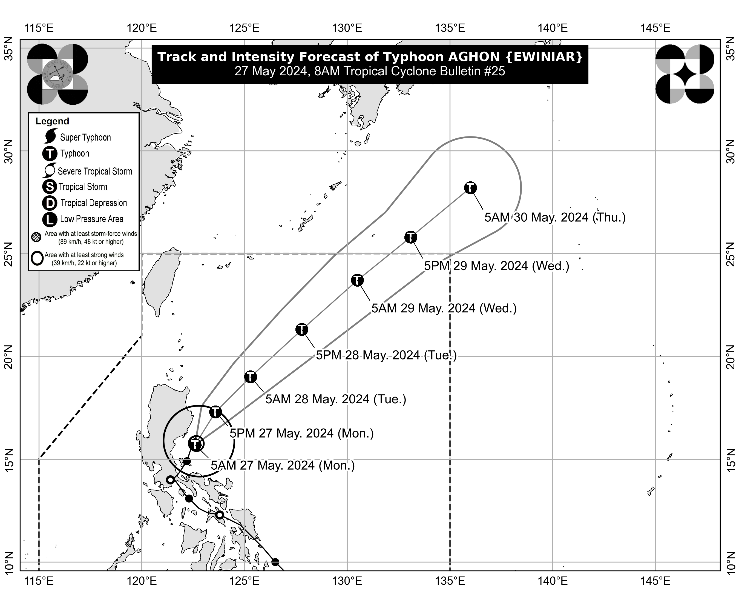 The   AGHON was estimated based on all available data including those from Baler and Daet Doppler Weather Radars over the coastal waters of Casiguran, Aurora (15.8°N, 122.8°E)The   AGHON was estimated based on all available data including those from Baler and Daet Doppler Weather Radars over the coastal waters of Casiguran, Aurora (15.8°N, 122.8°E)The   AGHON was estimated based on all available data including those from Baler and Daet Doppler Weather Radars over the coastal waters of Casiguran, Aurora (15.8°N, 122.8°E)The   AGHON was estimated based on all available data including those from Baler and Daet Doppler Weather Radars over the coastal waters of Casiguran, Aurora (15.8°N, 122.8°E)IntensityIntensityIntensityIntensityMaximum sustained winds of 140 km/h near the center, gustiness of up to 170 km/h, and central pressure of 965 hPaMaximum sustained winds of 140 km/h near the center, gustiness of up to 170 km/h, and central pressure of 965 hPaMaximum sustained winds of 140 km/h near the center, gustiness of up to 170 km/h, and central pressure of 965 hPaMaximum sustained winds of 140 km/h near the center, gustiness of up to 170 km/h, and central pressure of 965 hPaPresent MovementPresent MovementPresent MovementPresent Movement at 10 km/h at 10 km/h at 10 km/h at 10 km/hExtent of Tropical Cyclone WindsExtent of Tropical Cyclone WindsExtent of Tropical Cyclone WindsExtent of Tropical Cyclone Winds extend outwards up to 220 km from the center extend outwards up to 220 km from the center extend outwards up to 220 km from the center extend outwards up to 220 km from the centerTRACK AND INTENSITY FORECASTTRACK AND INTENSITY FORECASTTRACK AND INTENSITY FORECASTTRACK AND INTENSITY FORECASTTRACK AND INTENSITY FORECASTTRACK AND INTENSITY FORECASTTRACK AND INTENSITY FORECASTTRACK AND INTENSITY FORECASTDate and TimeCenter PositionCenter PositionCenter PositionCenter PositionIntensityIntensityMovement dir. and speed (km/h)Date and TimeLat.(°N)Lon.(°E)LocationLocationMSW(km/h)Cat.Movement dir. and speed (km/h)12-Hour Forecast17.3123.6200 km East of Tuguegarao City, Cagayan200 km East of Tuguegarao City, Cagayan150TYNNE 1524-Hour Forecast19.0125.3405 km East of Calayan, Cagayan405 km East of Calayan, Cagayan150TYNE 2036-Hour Forecast21.3127.8620 km East of Itbayat, Batanes620 km East of Itbayat, Batanes155TYNE 3048-Hour Forecast23.7130.5950 km East Northeast of Extreme Northern Luzon950 km East Northeast of Extreme Northern Luzon155TYNE 3060-Hour Forecast25.8133.11,280 km East Northeast of Extreme Northern Luzon (OUTSIDE PAR)1,280 km East Northeast of Extreme Northern Luzon (OUTSIDE PAR)150TYNE 3072-Hour Forecast28.2136.01,655 km East Northeast of Extreme Northern Luzon (OUTSIDE PAR)1,655 km East Northeast of Extreme Northern Luzon (OUTSIDE PAR)140TYNE 35TROPICAL CYCLONE WIND SIGNALS (TCWS) IN EFFECTTROPICAL CYCLONE WIND SIGNALS (TCWS) IN EFFECTTROPICAL CYCLONE WIND SIGNALS (TCWS) IN EFFECTTROPICAL CYCLONE WIND SIGNALS (TCWS) IN EFFECTTCWS No.LuzonVisayasMindanao2Wind threat: Gale-force windsThe southeastern portion of Isabela (Dinapigue, Palanan), and the northern portion of Aurora (Dilasag, Casiguran)--2Wind threat: Gale-force windsWarning lead time: 24 hoursRange of wind speeds: 62 to 88 km/h (Beaufort 8 to 9)Potential impacts of winds: Minor to moderate threat to life and propertyWarning lead time: 24 hoursRange of wind speeds: 62 to 88 km/h (Beaufort 8 to 9)Potential impacts of winds: Minor to moderate threat to life and propertyWarning lead time: 24 hoursRange of wind speeds: 62 to 88 km/h (Beaufort 8 to 9)Potential impacts of winds: Minor to moderate threat to life and property1Wind threat: Strong windsThe northeastern and southern portion of Isabela (Divilacan, San Mariano, San Guillermo, Jones, Echague, San Agustin, Ilagan City, Benito Soliven, City of Cauayan, Maconacon, Angadanan, Naguilian), the eastern portion of Quirino (Maddela, Nagtipunan, Aglipay), the southern portion of Nueva Vizcaya (Alfonso Castaneda), the rest of Aurora, the northern portion of Quezon (General Nakar, Infanta, Real) including Polillo Islands, and the northwestern portion of Camarines Norte (Paracale, Jose Panganiban, Vinzons, Capalonga) including Calaguas Islands--1Wind threat: Strong windsWarning lead time: 36 hoursRange of wind speeds: 39 to 61 km/h (Beaufort 6 to 7)Potential impacts of winds: Minimal to minor threat to life and propertyWarning lead time: 36 hoursRange of wind speeds: 39 to 61 km/h (Beaufort 6 to 7)Potential impacts of winds: Minimal to minor threat to life and propertyWarning lead time: 36 hoursRange of wind speeds: 39 to 61 km/h (Beaufort 6 to 7)Potential impacts of winds: Minimal to minor threat to life and propertyHAZARDS AFFECTING LAND AREASHeavy Rainfall OutlookTyphoon AGHON is less likely to directly bring significant amount of rainfall within the next three days.The Southwesterly Windflow enhanced by this typhoon will bring moderate to heavy rains over Western Visayas and portions of MIMAROPA in the next two days. For more information, refer to Weather Advisory No. 1 for Southwesterly Windflow issued at 8:00 AM today.Severe Winds The wind signals warn the public of the general wind threat over an area due to the tropical cyclone. Local winds may be slightly stronger/enhanced in coastal and upland/mountainous areas exposed to winds. Winds are less strong in areas sheltered from the prevailing wind direction.Minor to moderate impacts from gale-force winds are possible within any of the localities where Wind Signal No. 2 is hoisted.Minimal to minor impacts from strong winds are possible within any of the areas under Wind Signal No. 1.HAZARDS AFFECTING COASTAL WATERSUnder the influence of AGHON, a Gale Warning is hoisted over the coastal waters of Cagayan (southern portion), Isabela, Aurora, and the northern coastal waters of Quezon including Polillo Islands. Sea travel is risky for small seacrafts, including all motorbancas of any type of tonnage. For more information, refer to Gale Warning No. 4 issued at 5:00 AM today.Outside the Gale Warning areas, AGHON will bring moderate to rough seas (1.5 to 3.0 m) over the eastern coastal waters of Cagayan and the northern coastal waters of Bicol Region. Mariners of motor bancas and similarly-sized vessels are advised to take precautionary measures while venturing out to sea and, if possible, avoid navigating in these conditions, especially if inexperienced or operating ill-equipped vessels.TRACK AND INTENSITY OUTLOOKOn the track forecast, Typhoon AGHON will move generally northeastward over the Philippine Sea for the entirety of the forecast period. It may exit the Philippine Area of Responsibility (PAR) on Wednesday afternoon or evening as a typhoon.AGHON will continue to intensify over the next two days as it moves northeastward over the Philippine Sea. A weakening trend may begin on mid or late Wednesday as the typhoon begins interacting with the mid-latitude environment and undergo post-tropical transition.